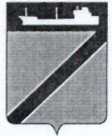 ПОСТАНОВЛЕНИЕАДМИНИСТРАЦИИ ТУАПСИНСКОГО ГОРОДСКОГО ПОСЕЛЕНИЯ               ТУАПСИНСКОГО РАЙОНА от  15.02.2021                                                                     № 91г. ТуапсеО внесении изменения в постановление администрации Туапсинского городского поселения Туапсинского районаот 28 декабря 2017 года № 1953 «О размещении сведений омуниципальных услугах (функциях), предоставляемых(исполняемых) администрацией Туапсинского городского поселения Туапсинского района в реестре государственных и муниципальных услуг (функций) Краснодарского края и о реестре муниципальных услуг (функций) администрации Туапсинского городского поселения Туапсинского района»В соответствии с Федеральным законом от 06 октября 2003 г. № 131-ФЗ «Об общих принципах организации органов местного самоуправления в Российской Федерации», приказом Министерства топливно-энергетического комплекса и жилищно-коммунального хозяйства Краснодарского края от                  27 декабря 2019 г. № 709 «О признании утратившим силу приказа департамента жилищно-коммунального хозяйства Краснодарского края от 30 января 2009 г. № 9 «Об утверждении форм выписки из лицевого счета жилого помещения частного, муниципального или государственного жилищного фонда и порядка заполнения и выдачи выписки из лицевого счета жилого помещения частного, муниципального или государственного жилищного фонда»,                                 п о с т а н о в л я ю:1.	Внести в приложение № 1 к постановлению администрации Туапсинского городского поселения Туапсинского района от  28 декабря 2017 года № 1953 «О размещении сведений о муниципальных услугах (функциях), предоставляемых (исполняемых) администрацией Туапсинского городского поселения Туапсинского района в реестре государственных и муниципальных услуг (функций) Краснодарского края и о реестре муниципальных услуг (функций) администрации Туапсинского городского поселения Туапсинского района» изменение, исключив подпункт 31 пункта 1.1 из «Реестра  муниципальных услуг и функций в сфере контрольно-надзорной деятельности администрации Туапсинского городского поселения Туапсинского района».22. Правовому отделу администрации Туапсинского городского поселения Туапсинского района (Кубынина) разместить настоящее постановление на официальном сайте администрации Туапсинского городского поселения Туапсинского района в информационно-телекоммуникационной сети «Интернет».3. Общему отделу администрации Туапсинского городского поселения Туапсинского района (Кот) обнародовать настоящее постановление в установленном порядке. 4.  Контроль  за  выполнением  настоящего постановления  возложить на заместителя главы администрации Туапсинского городского поселения Туапсинского района А.А. Кенцина. 5. Постановление вступает в силу со дня его обнародования.Глава Туапсинскогогородского поселенияТуапсинского района							     С.В. Бондаренко